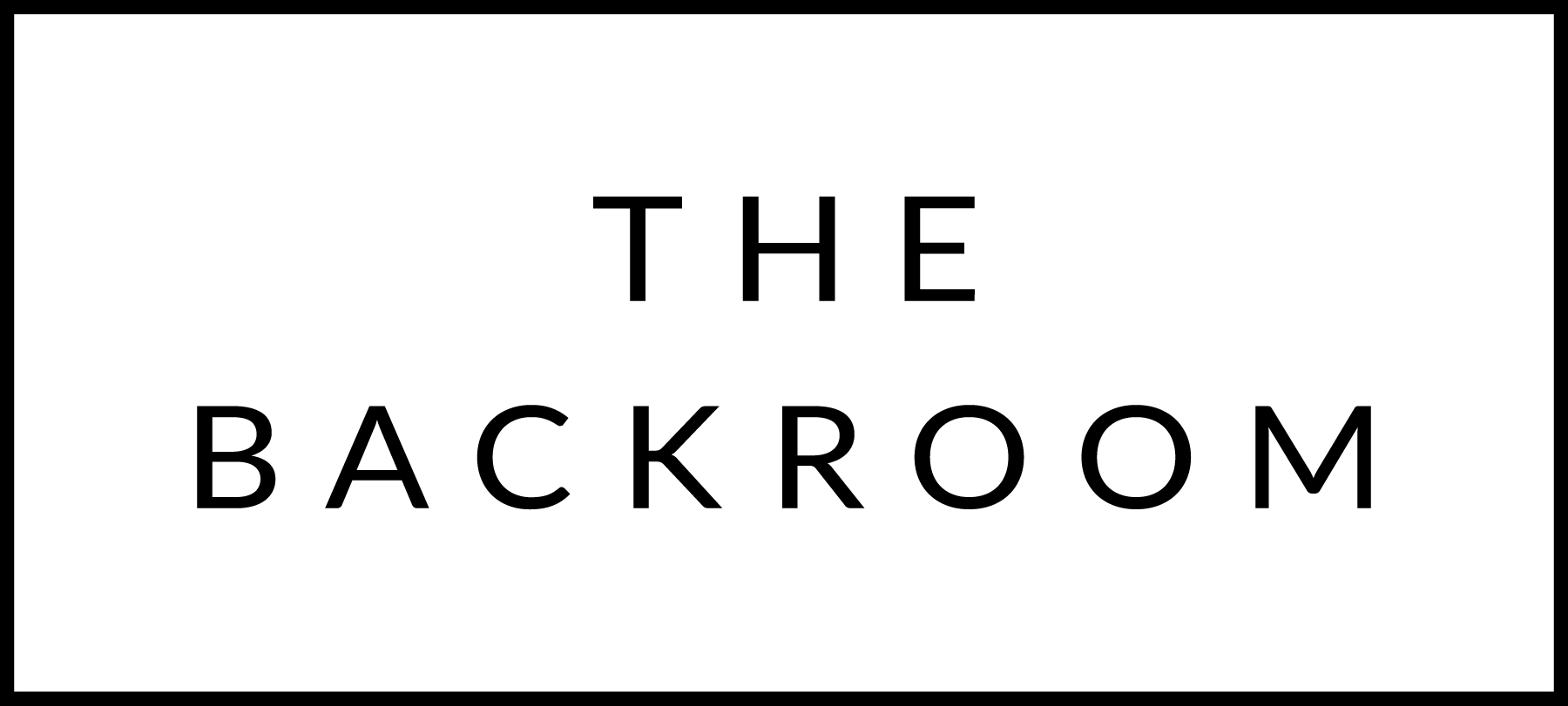 January 27th & 28th, 2023COCKTAIL HOUR SNACKSAdobo Chicken WingsPistachio Goat Cheese BallsChicken Liver & Date PateTO STARTSeared Sea ScallopsN.E. Clam Chowder, North Country BaconCelery Salsa VerdeTHE MAIN EVENTPomegranate Glazed Magret Duck BreastWild Rice, Roasted ParsnipsHazelnut DukkahFOR THE TABLEFingerling Potato OkonomiyakiDESSERTYogurt MousseCandied Oats, Apple Jam, Toasted Meringue